1er constat  après intégration de la formule sur la deuxième feuille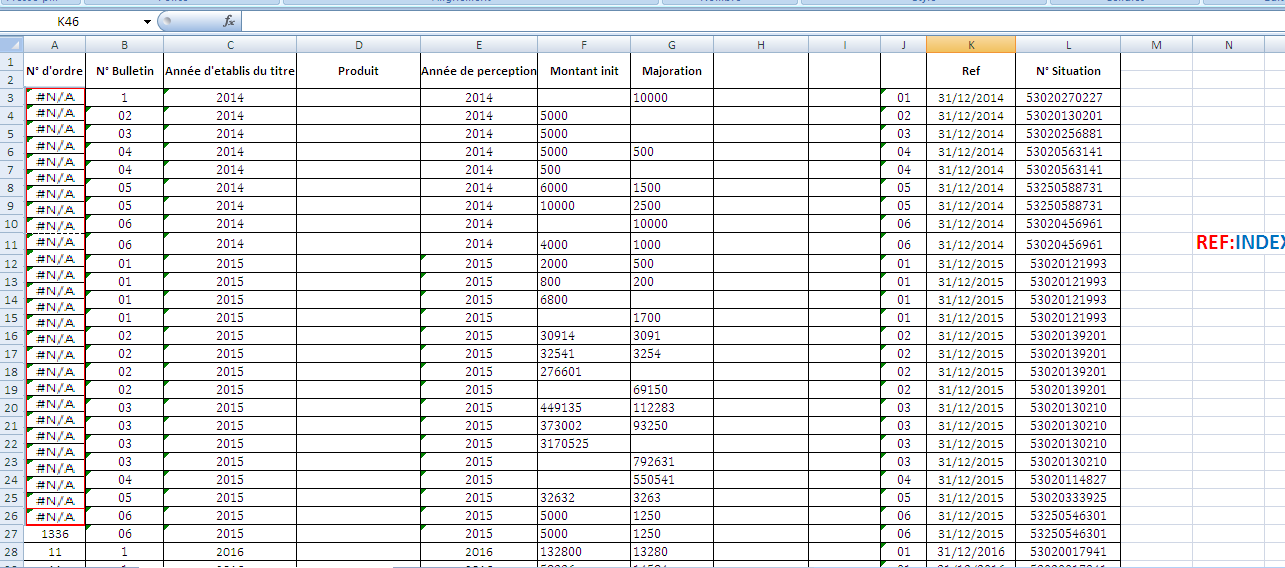 J’ai essayé plusieurs option en vain , j’ai essayé de faire  ça :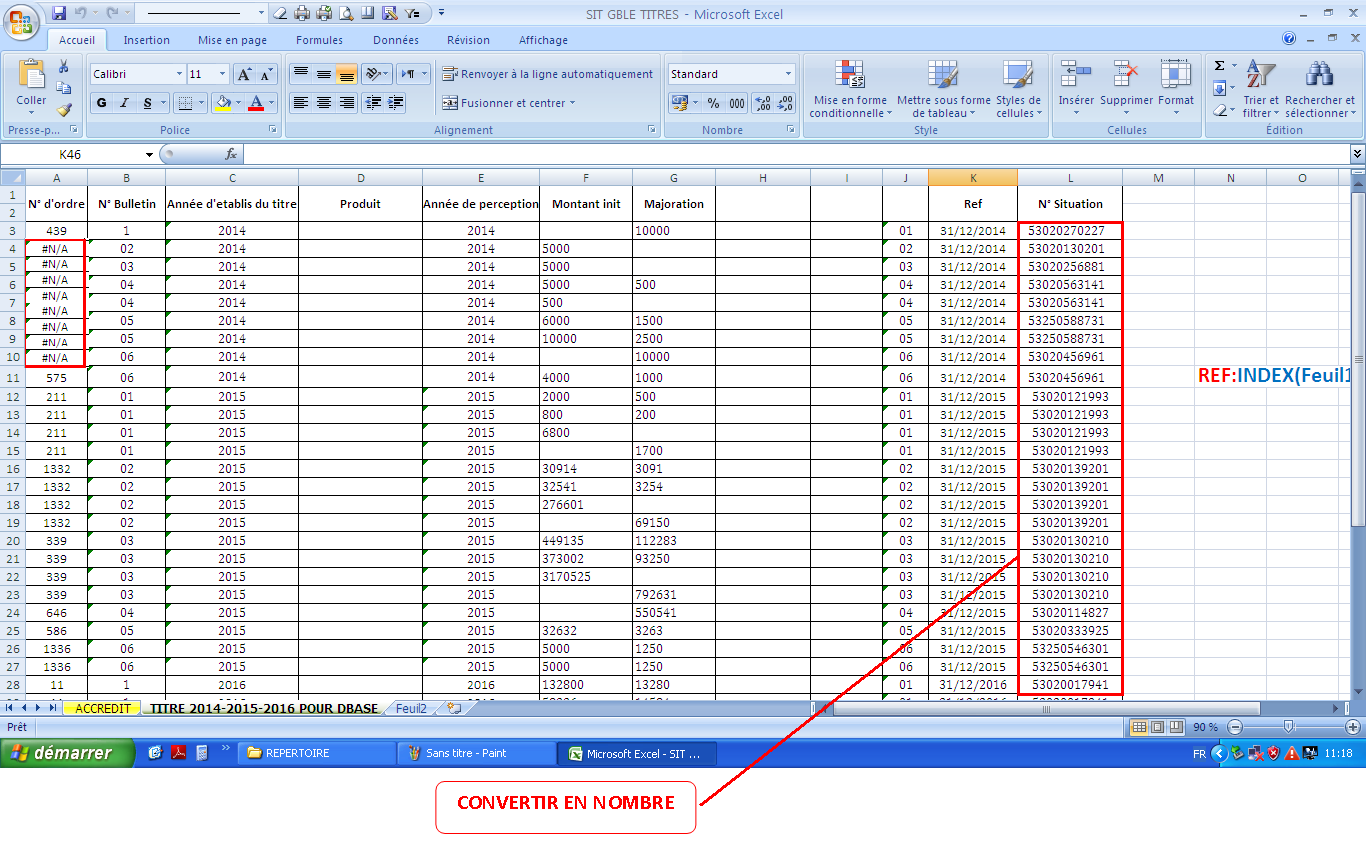 Alors comme vous voyez  les cellules de A4 à A10 RESTAIENT  telquelles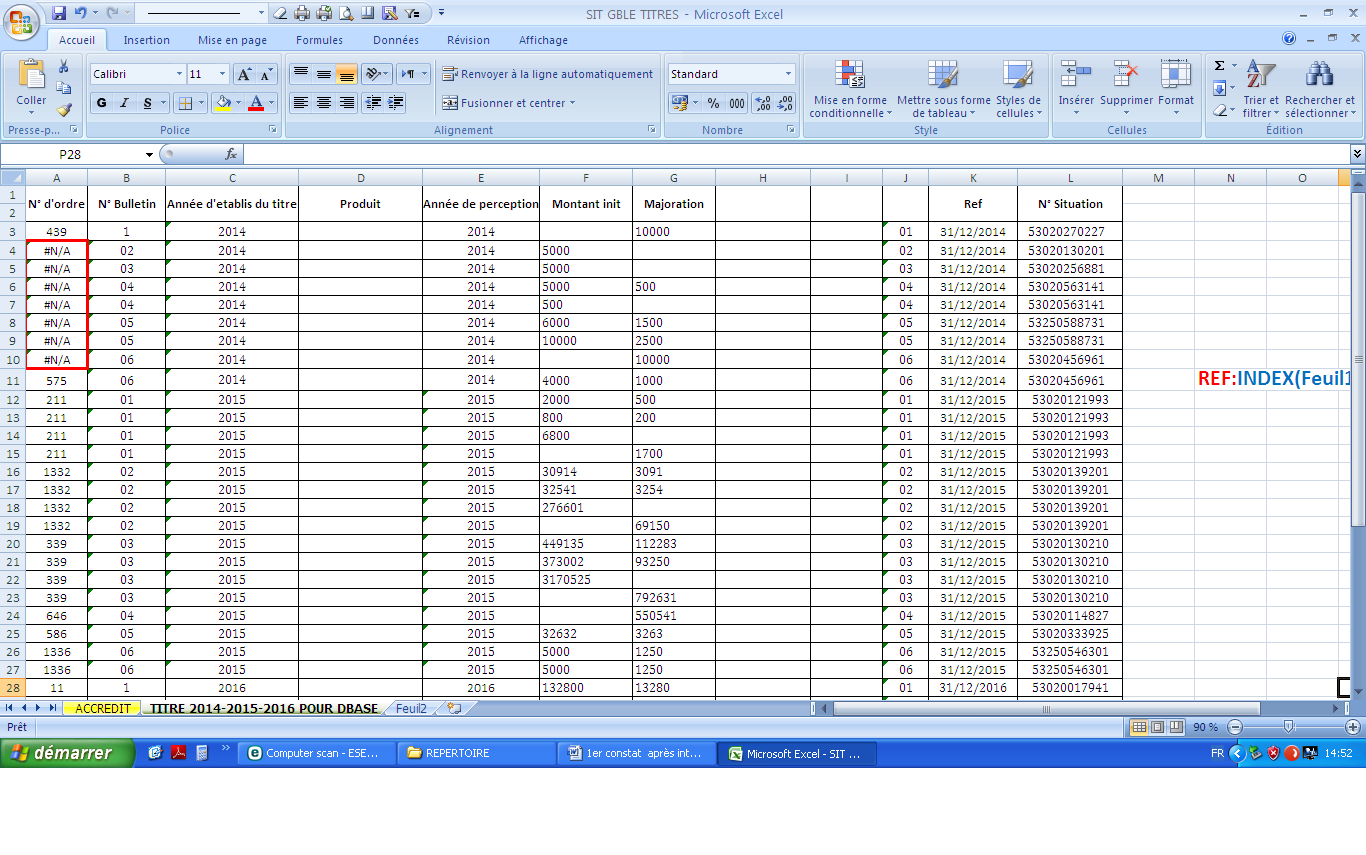 J’ai tenté de faire de même pour les cellules  A4 : A10  j’ai obtenu :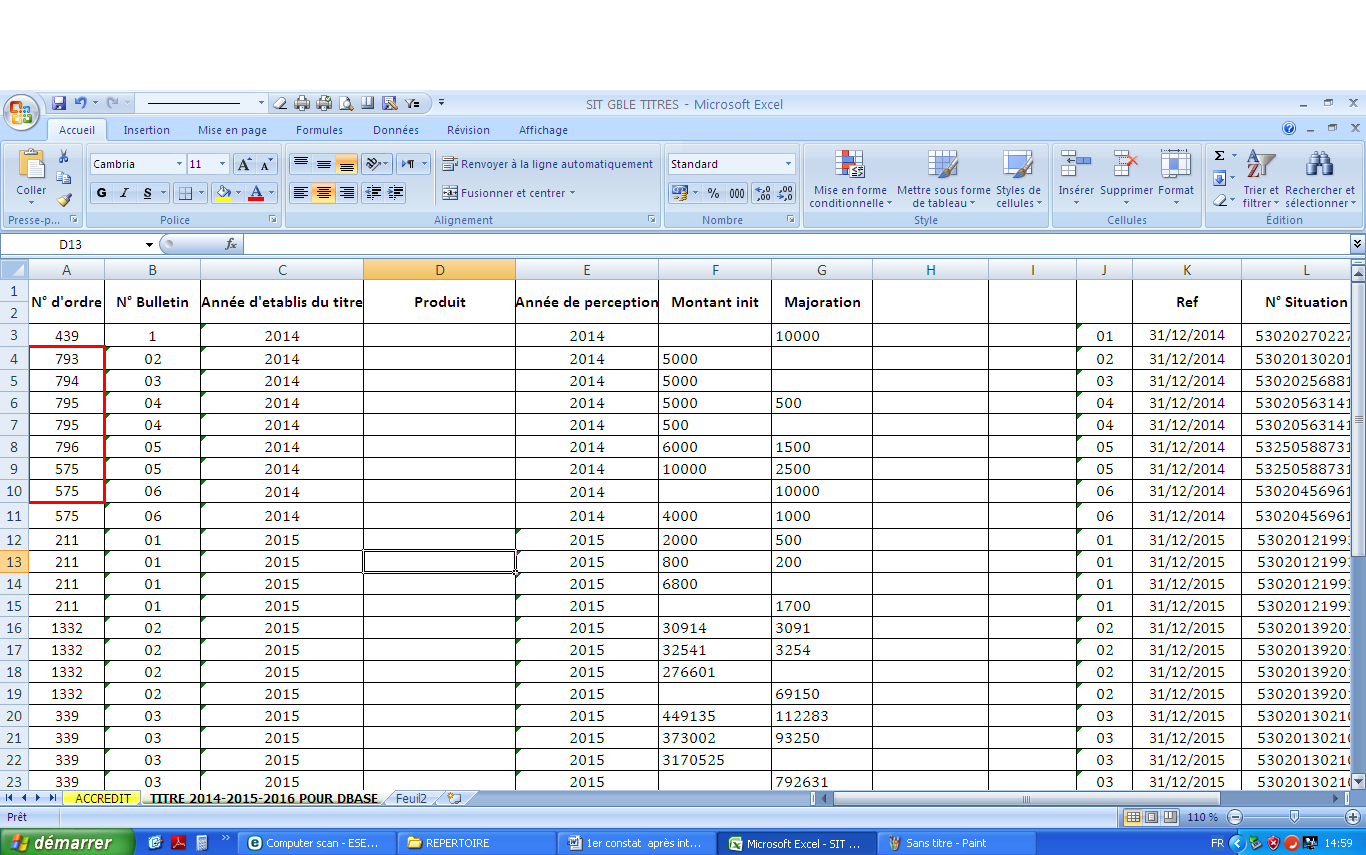 Jusque là  ça va mais quand j’ai voulu reconvertir cette feuille à dbase par l’intermediaire de Open office j’ai eu le tableau suivant :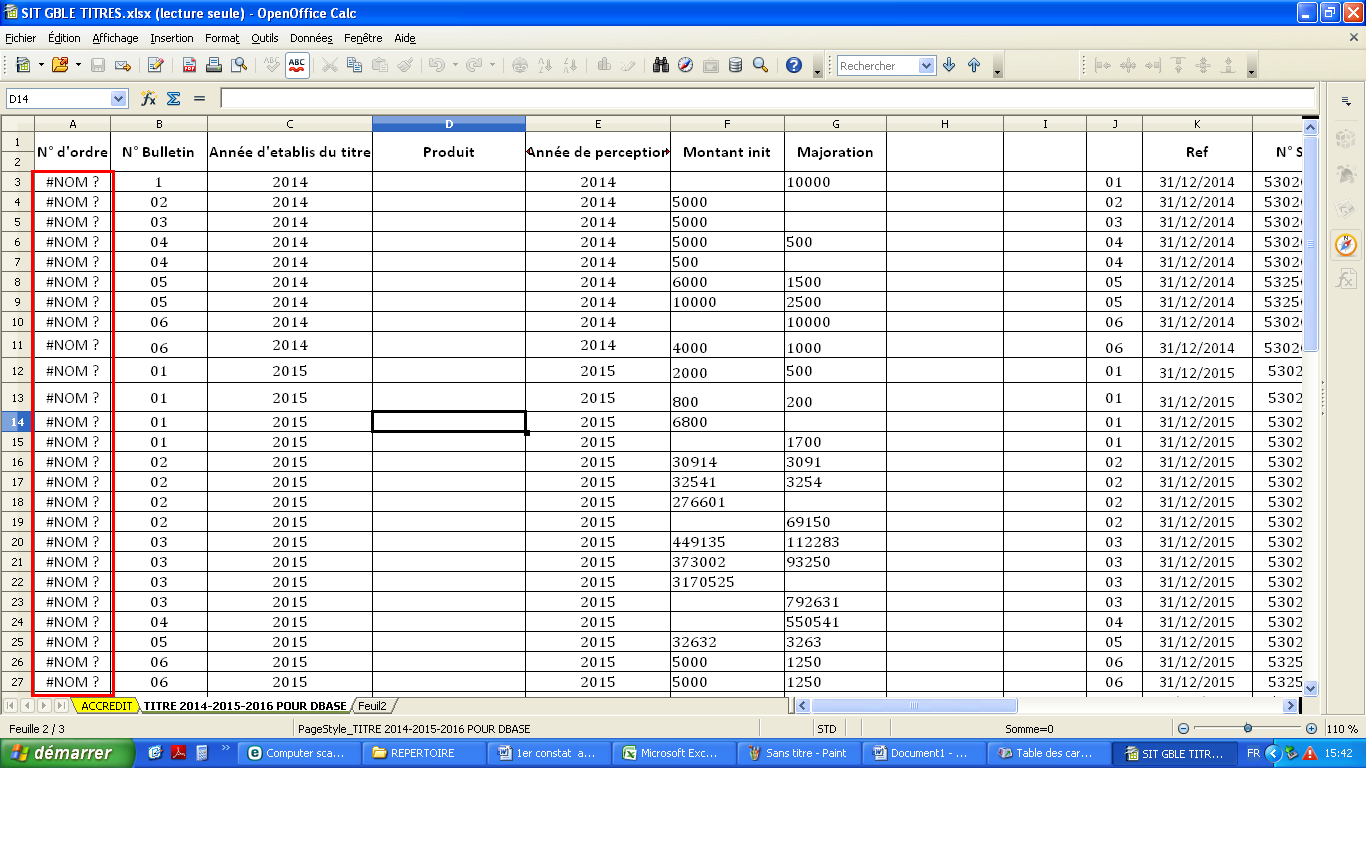 Finalement , c’était plus simple de copier les cellules de A3 à A27 et de faire un collage special  et de cocher la case ‘ Valeur’: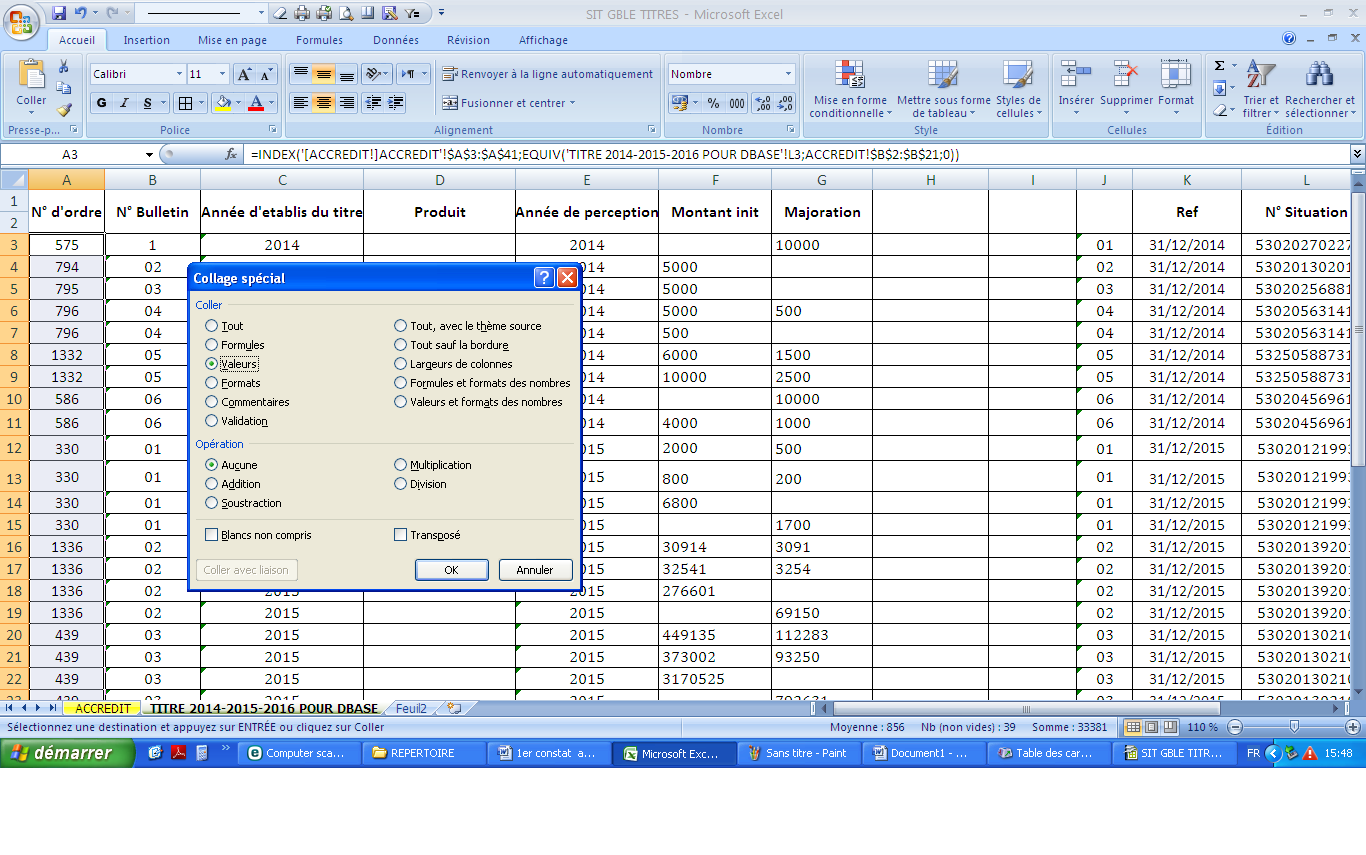 et ça a donné le tableau suivant  sous open office :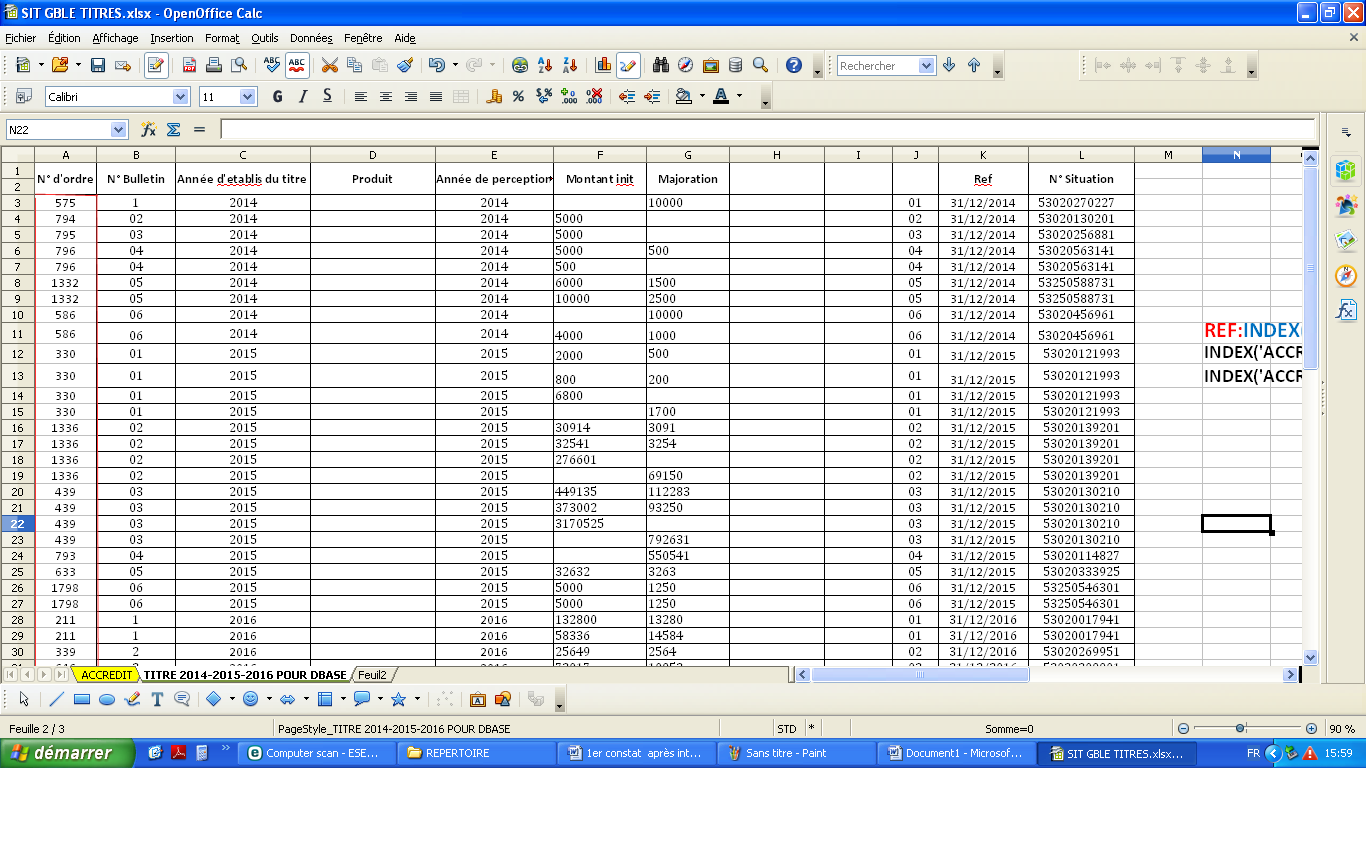 Pour une galère en est une !Je vous remercie vivement de m’avoir rependu 